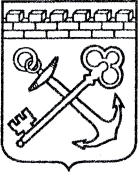 АДМИНИСТРАЦИЯ ЛЕНИНГРАДСКОЙ ОБЛАСТИКОМИТЕТ ПО СОХРАНЕНИЮ КУЛЬТУРНОГО НАСЛЕДИЯ ЛЕНИНГРАДСКОЙ ОБЛАСТИПРИКАЗ«___»____________2021 г.                                                         №___________________                                                                                                         г. Санкт-ПетербургОб установлении предмета охраны объекта культурного наследия федерального значения «Ворота в Зверинец (Каскадские, Глухие и Железные)», 1790-е гг., входящего 
в состав объекта культурного наследия федерального значения «Ансамбль Гатчинского дворца и парка», расположенного по адресу: Ленинградская область, Гатчинский район, г. Гатчина, Дворцовый паркВ соответствии со статьями 9.1, 33, 47.3 Федерального закона                                        от 25 июня 2002 года № 73-ФЗ «Об объектах культурного наследия (памятниках истории и культуры) народов Российской Федерации», статьей 4 закона Ленинградской области от 25 декабря 2015 года № 140-оз «О государственной охране, сохранении, использовании и популяризации объектов культурного наследия (памятников истории и культуры) народов Российской Федерации, расположенных на территории Ленинградской области», пунктом 2.1.1. Положения 
о комитете по сохранению культурного наследия Ленинградской области, утвержденного постановлением Правительства Ленинградской области 
от 24 декабря 2020 года № 850, приказываю:Установить предмет охраны объекта культурного наследия федерального значения «Ворота в Зверинец (Каскадские, Глухие и Железные)», 1790-е гг., входящего в состав объекта культурного наследия федерального значения «Ансамбль Гатчинского дворца и парка», расположенного по адресу: Ленинградская область, Гатчинский район, г. Гатчина, Дворцовый парк, поставленного под государственную охрану Постановлением Совета Министров от 30 августа 1960 года № 1327 «О дальнейшем улучшении дела охраны памятников культуры 
в РСФСР», согласно приложению к настоящему приказу.Отделу по осуществлению полномочий Российской Федерации в сфере объектов культурного наследия комитета по сохранению культурного наследия Ленинградской области обеспечить внесение соответствующих сведений в Единый государственный реестр объектов культурного наследия (памятников истории 
и культуры) народов Российской Федерации.Сектору осуществления надзора за состоянием, содержанием, сохранением, использованием и популяризацией объектов культурного наследия комитета по сохранению культурного наследия Ленинградской области обеспечить размещение настоящего приказа на сайте комитета по сохранению культурного наследия Ленинградской области в информационно-телекоммуникационной сети «Интернет».Настоящий приказ вступает в силу со дня его официального опубликования.Контроль за исполнением настоящего приказа возложить на заместителя председателя комитета по сохранению культурного наследия Ленинградской области, уполномоченного в области сохранения, использования, популяризации 
и государственной охраны объектов культурного наследия (памятников истории 
и культуры) народов Российской Федерации.Заместитель Председателя ПравительстваЛенинградской области – председатель комитета по сохранению культурного наследия		                             В.О. Цой Приложениек приказу комитета по сохранению культурного наследияЛенинградской областиот «___» _____________2021 г.№ _________________________Предмет охраны объекта культурного наследия федерального значения «Ворота в Зверинец (Каскадские, Глухие и Железные)», 1790-е гг.,  входящего в состав объекта культурного наследия федерального значения «Ансамбль Гатчинского дворца и парка», расположенного по адресу: Ленинградская область, Гатчинский район, г. Гатчина, Дворцовый парк.* Предмет охраны может быть уточнен при проведении дополнительных научных исследований.№п/пВиды предмета охраны Предмет охраныФотофиксация12341.Объемно-пространственное и планировочное решение Историческое местоположение каменных ворот в границах территории объекта культурного наследия федерального значения «Ансамбль Гатчинского дворца и парка»: Зверинских (Железных), Каскадских и Глухих.Композиционные и визуальные связи с основных планировочных направлений Гатчинского парка и парка Зверинец.Историческое архитектурно-композиционное и объемно-пространственное решение территорий, на которых расположены ворота. 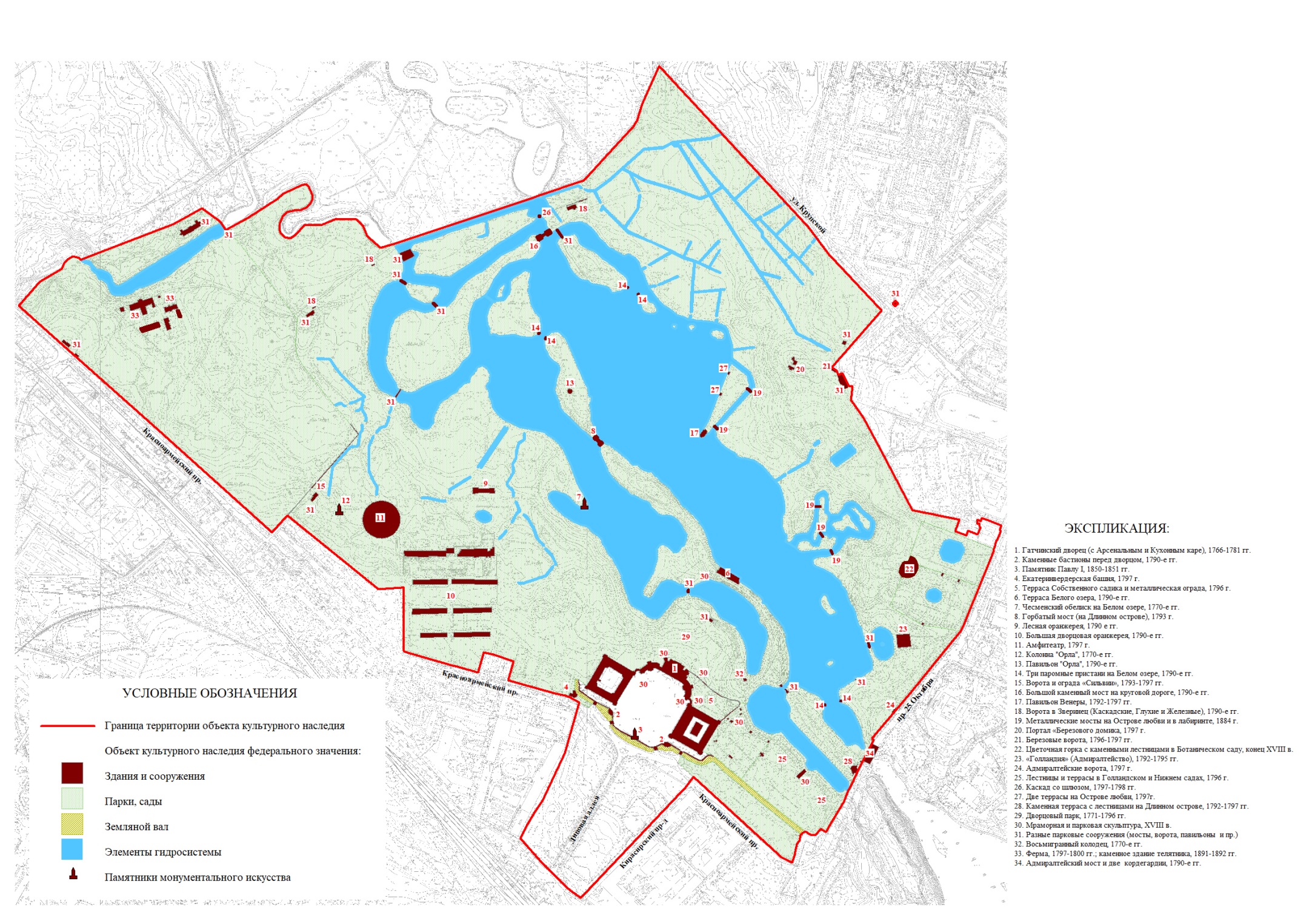 № 18 на плане - объект культурного наследия федерального значения «Ворота в Зверинец (Каскадские, Глухие и Железные)»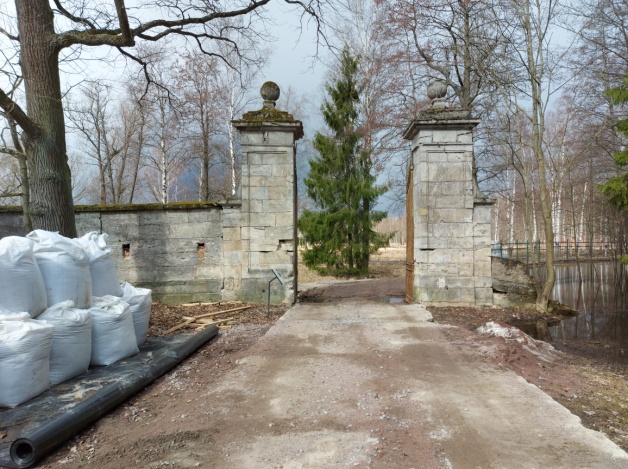 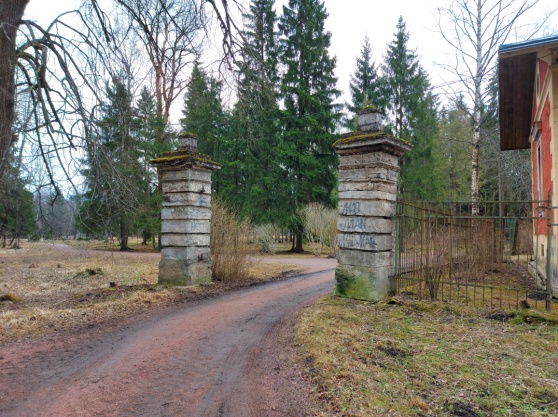 1. Зверинские (Железные ворота)1. Зверинские (Железные ворота)1. Зверинские (Железные ворота)1. Зверинские (Железные ворота)1.Объемно-пространственное решениеИсторическое местоположение Зверинских (Железных) с оградой на границе Дворцового парка и парка Зверинец неподалеку от шлюза и Большого каменного моста на Круговой дороге.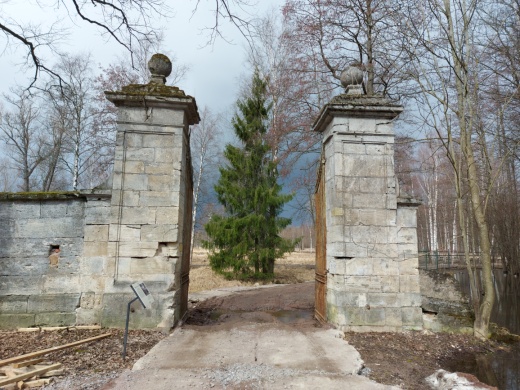 2.Конструктивное решениеИсторическая конструкция ворот: пилоны – местоположение, габариты и конфигурация (практически квадратные в плане с контрфорсами), отметки высоты, материал исполнения (пудостский известняк);створки - местоположение, габариты и конфигурация, отметки высоты, материал исполнения (металл), техника исполнения (ковка);ограда – местоположение (по обе стороны от пилонов)*, габариты и конфигурация (каменные цоколи и столбы), отметки высоты,  материал исполнения (пудостский известняк, металл).* северо-восточная часть утрачена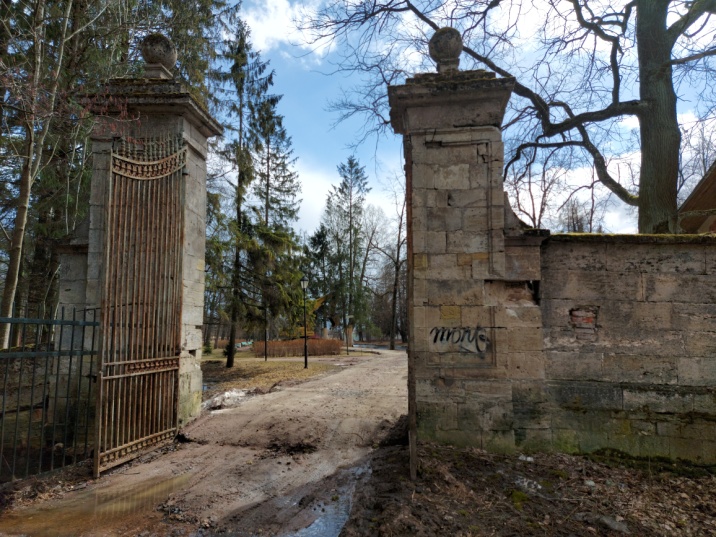 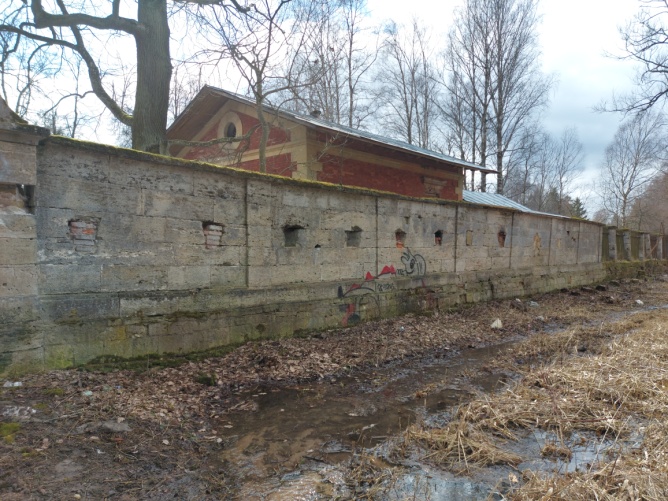 3.Архитектурно-художественное решение:Историческое архитектурно-художественное решение:профилированный карниз контрфорсов с криволинейным навершием;резные тумбы, увенчанные шарами;профилированные карнизы большого выноса,профилированные филенки на пилонах;рисунок исполнения сворок ворот;профилированные карнизы столбов ограды;профилированное завершение цоколя ограды;рисунок исполнения металлической части ограды.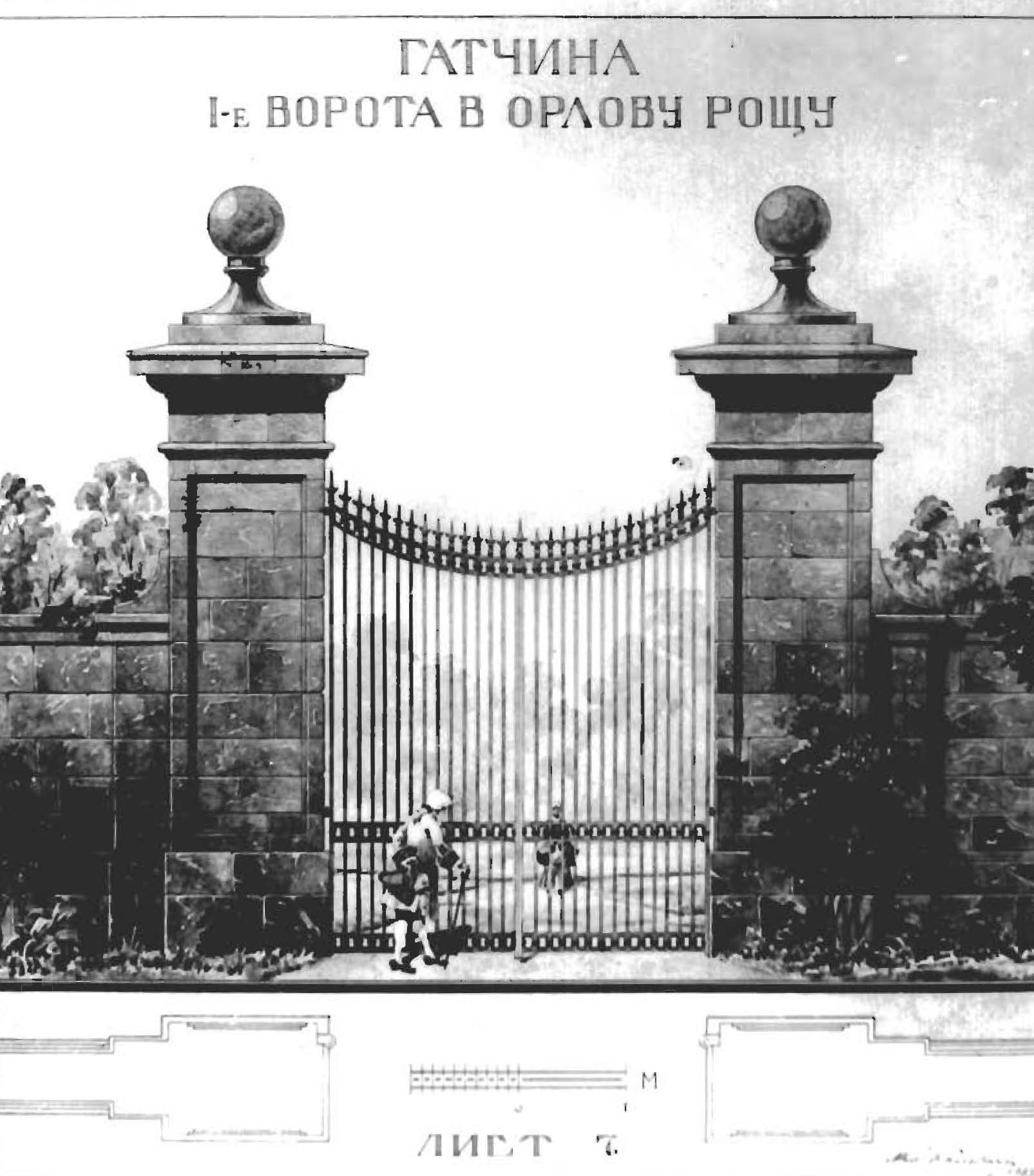 чертеж из паспорта объекта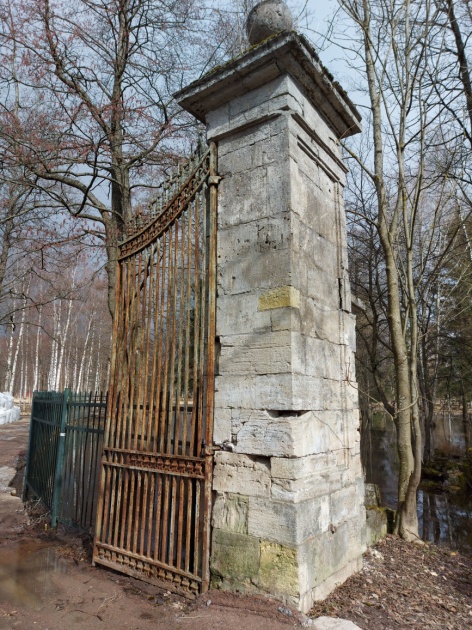 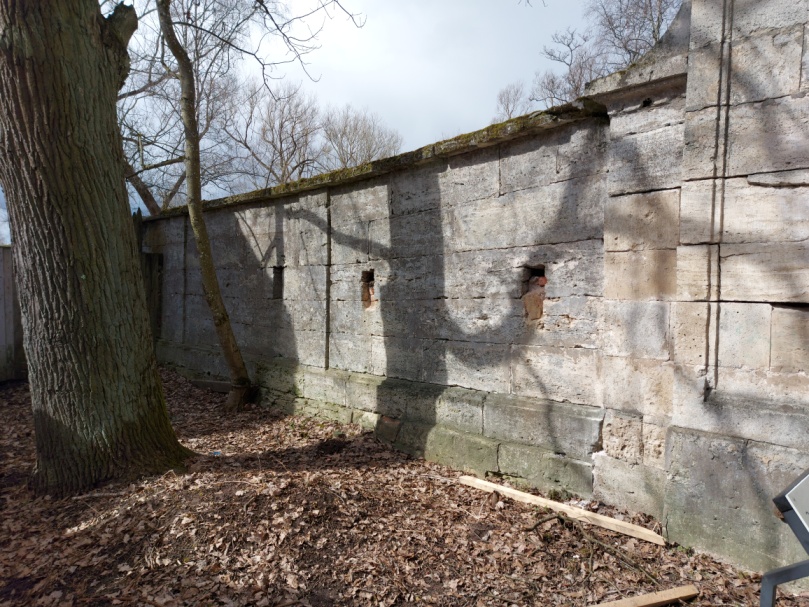 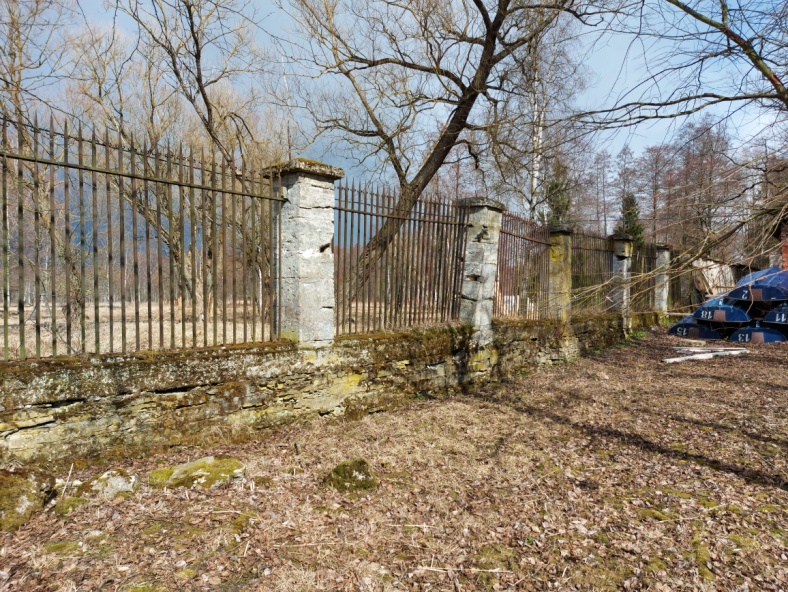 2. Каскадские и глухие ворота2. Каскадские и глухие ворота2. Каскадские и глухие ворота2. Каскадские и глухие ворота1.Объемно-пространственное решениеИсторическое местоположение ворот на границе Дворцового парка и парка Зверинец: Каскадских – вблизи от Холодной ванны, Глухих – западнее Каскадских ворот.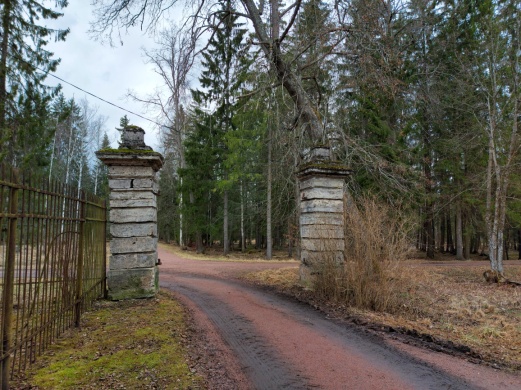 2.Конструктивное решениеИсторическая конструкция ворот: пилоны* – местоположение, габариты и конфигурация (практически квадратные в плане), отметки высоты, материал исполнения (пудостский известняк);*у Каскадских ворот в руинированном состояниистворки* - местоположение, габариты и конфигурация, отметки высоты, материал исполнения (металл), техника исполнения (ковка).*утрачены, сохранились петли на Глухих воротах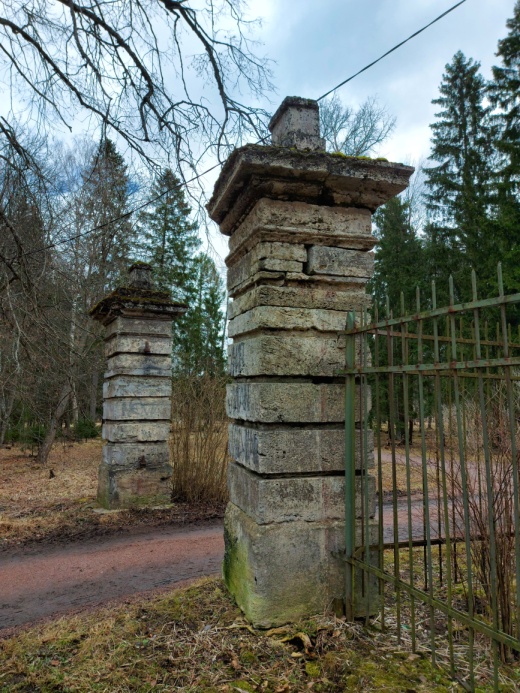 3.Архитектурно-художественное решение:Историческое архитектурно-художественное решение:фигурные профилированные тумбы;профилированные карнизы большого выноса;оформление пилонов рустом;рисунок исполнения сворок. ворот*.*утрачены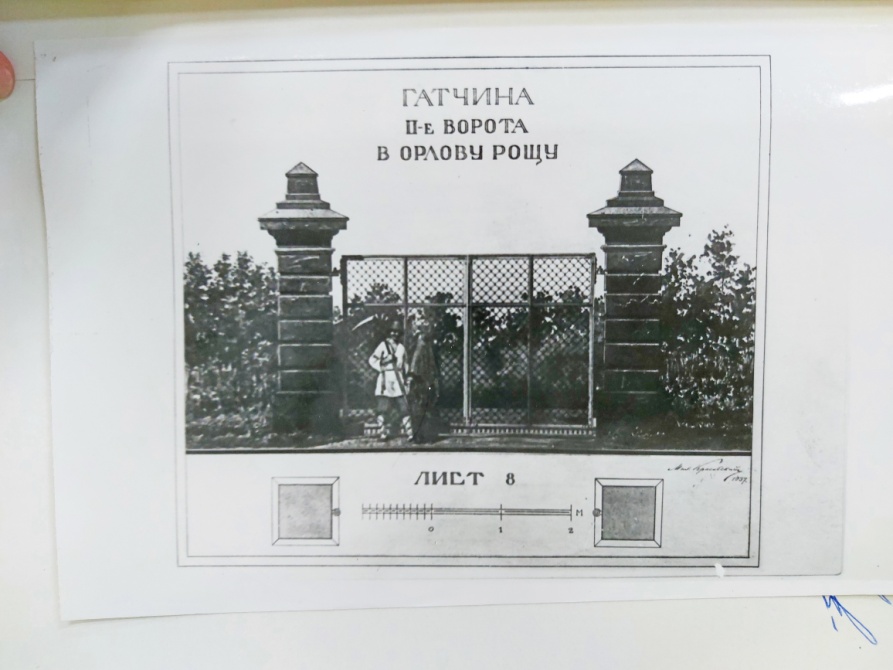 чертеж из паспорта объекта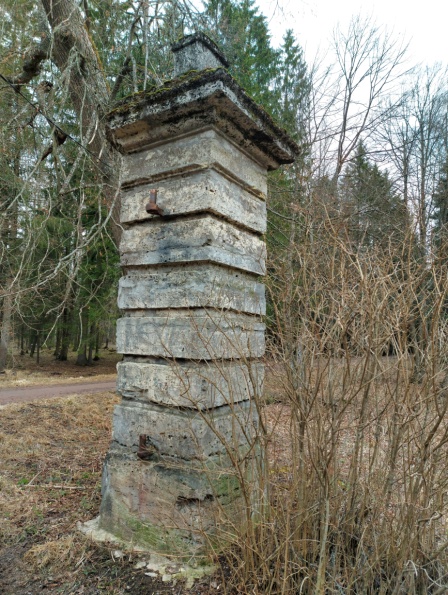 